ПЕРМСКИЙ КРАЙЗАКОНО ПАТРИОТИЧЕСКОМ ВОСПИТАНИИ ГРАЖДАН РОССИЙСКОЙ ФЕДЕРАЦИИ,ПРОЖИВАЮЩИХ НА ТЕРРИТОРИИ ПЕРМСКОГО КРАЯПринятЗаконодательным СобраниемПермского края24 мая 2018 годаНастоящий Закон определяет правовые и организационные основы патриотического воспитания граждан Российской Федерации, проживающих на территории Пермского края (далее - патриотическое воспитание), как важного и необходимого элемента государственной политики Пермского края.Статья 1. Правовое регулирование в сфере патриотического воспитанияОтношения в сфере патриотического воспитания регулируются Конституцией Российской Федерации, федеральными законами и иными нормативными правовыми актами Российской Федерации, настоящим Законом, иными законами Пермского края и принятыми в соответствии с ними нормативными правовыми актами органов государственной власти Пермского края и муниципальными правовыми актами.Статья 2. Понятие патриотического воспитания, задачи и направления патриотического воспитания1. Патриотическое воспитание представляет собой систематическую и целенаправленную образовательную и массовую просветительскую деятельность органов государственной власти и государственных органов Пермского края, органов местного самоуправления муниципальных образований Пермского края, иных субъектов патриотического воспитания в целях создания условий для формирования у граждан патриотического сознания, культурных ценностей, гражданской позиции, нравственных взглядов, содержанием которых является чувство любви и верности России, Пермскому краю, готовности к выполнению гражданского долга и конституционных обязанностей по защите их интересов.Поддержка патриотического воспитания - совокупность реализуемых органами государственной власти Пермского края и органами местного самоуправления муниципальных образований Пермского края мер экономического, организационного и правового характера, направленных на создание условий для осуществления деятельности субъектами патриотического воспитания.2. Основные задачи в сфере патриотического воспитания:формирование и утверждение в общественном сознании патриотических взглядов и убеждений;укрепление чувства сопричастности граждан к великой истории и культуре России, Пермского края;приобщение граждан к семейным ценностям, активизации их участия в жизни общества;воспитание у граждан чувства уважения к государственным символам Российской Федерации и Пермского края, военной символике и воинским реликвиям;создание условий для усиления патриотической направленности работы средств массовой информации при освещении событий и явлений общественной жизни, предотвращение пропаганды насилия, искажения и фальсификации истории Российской Федерации, Пермского края;обеспечение гражданского единства, межнационального и межконфессионального согласия на территории Пермского края;реализация общественно значимых инициатив граждан в области патриотического воспитания;формирование у граждан готовности к военной и иной службе и развитие связанных с этим прикладных знаний и навыков;содействие изучению истории России, истории Пермского края;пропаганда достижений Пермского края и его жителей через проведение открытых массовых социальных проектов;противодействие экстремистской деятельности;увековечение памяти погибших при защите Отечества.(абзац введен Законом Пермского края от 25.01.2023 N 150-ПК)3. Направлениями патриотического воспитания являются:1) гражданско-патриотическое воспитание, направленное на воспитание правовой культуры, гражданского самосознания, активной гражданской позиции, уважения к Конституции Российской Федерации, законности, государственным символам Российской Федерации и Пермского края, готовности к выполнению конституционных обязанностей гражданина Российской Федерации;2) военно-патриотическое воспитание, направленное на формирование у граждан моральных и физических качеств, обеспечивающих способность к защите России, повышение престижа службы в рядах Вооруженных Сил Российской Федерации, подготовку граждан к военной службе, воспитание уважения к военным подвигам, воинским реликвиям и символике, памяти погибших при защите Отечества;(в ред. Закона Пермского края от 25.01.2023 N 150-ПК)3) социально-патриотическое воспитание, направленное на укрепление социальной общности народа, формирование ценности преемственности поколений, уважения к общепринятым нормам морали, укрепление института семьи, развитие потребности заботы о детях, людях пожилого возраста, иных категориях граждан, требующих особой заботы и внимания, развитие добровольчества (волонтерства) и благотворительности;4) историко-патриотическое воспитание, направленное на сохранение и уважение исторических и культурных традиций, их преемственности для настоящего и будущего развития России, Пермского края, развитие у граждан национально-культурного самосознания и идентичности;5) нравственно-патриотическое воспитание граждан, направленное на формирование нравственных ценностей, защиту от влияния религиозных и иных организаций, деятельность которых способна причинить вред здоровью, нравственному и духовному развитию граждан;6) спортивно-патриотическое воспитание, направленное на пропаганду физической культуры, развития массового спорта и здорового образа жизни.Статья 3. Субъекты патриотического воспитания1. Субъектами патриотического воспитания являются:1) органы государственной власти Пермского края, государственные органы Пермского края и подведомственные им организации;2) органы местного самоуправления муниципальных образований Пермского края и подведомственные им организации;3) образовательные и научные организации, организации культуры (в т.ч. архивы), искусства, молодежной политики, физической культуры и спорта любых организационно-правовых форм;4) общественно-государственные организации;5) общественные объединения;6) средства массовой информации;7) семья (супруги, родители и дети (усыновители и усыновленные) в случаях и в пределах, предусмотренных семейным законодательством, другие родственники и иные лица;8) граждане Российской Федерации, проживающие на территории Пермского края;9) воинские части и организации Вооруженных Сил Российской Федерации, где законом предусмотрена военная служба;10) территориальные органы федеральных органов исполнительной власти;11) коммерческие организации;12) трудовые коллективы.2. Субъекты патриотического воспитания осуществляют деятельность по решению задач в сфере патриотического воспитания.Статья 4. Принципы патриотического воспитания1. Патриотическое воспитание основывается на следующих основных принципах:1) системного организационного подхода, который предполагает скоординированную работу всех субъектов патриотического воспитания;2) адресной и индивидуальной работы с гражданами, многообразия средств и методов, учитывающих уровень образования, социальное положение граждан;3) универсальности и взаимозависимости основных направлений патриотического воспитания, предполагающих целостный и комплексный подход к их реализации;4) учета национальных, этнокультурных, конфессиональных особенностей граждан, определяющих содержание деятельности по патриотическому воспитанию;5) открытости и независимости оценки результатов реализации мер, направленных на патриотическое воспитание.2. Принципы патриотического воспитания взаимосвязаны и реализуются в единстве.Статья 5. Основные формы деятельности в сфере патриотического воспитания1. Основными формами деятельности в сфере патриотического воспитания являются:1) нормативное правовое регулирование в сфере патриотического воспитания;2) научное и методическое сопровождение системы патриотического воспитания; распространение наиболее успешных и перспективных форм и методов работы по патриотическому воспитанию;3) государственная поддержка социально ориентированных некоммерческих организаций и граждан, осуществляющих деятельность в сфере патриотического воспитания;4) межведомственное взаимодействие и развитие общественно-государственного партнерства в сфере патриотического воспитания;5) подготовка специалистов в сфере патриотического воспитания и повышение их квалификации; подготовка, дополнительное профессиональное образование членов (участников) социально ориентированных некоммерческих организаций и граждан, осуществляющих деятельность в сфере патриотического воспитания;6) информационное обеспечение патриотического воспитания;7) организация деятельности оборонно-спортивных, военно-спортивных лагерей;8) создание и сохранение историко-краеведческих и мемориальных музеев, постоянно действующих выставок и объектов музейного показа, установление и благоустройство памятников, обелисков, стел, других мемориальных сооружений, объектов, организация выставок, увековечивающих дни воинской славы России;     1    8 )  участие  в  организации  увековечения  памяти погибших при  защитеОтечества;     1(п. 8  введен Законом Пермского края от 25.01.2023 N 150-ПК)9) создание региональных инновационных площадок для отработки и оценки эффективности реализации различных моделей работы с обучающимися, направленных на решение задач патриотического и духовно-нравственного воспитания детей и молодежи;10) использование потенциала туристских ресурсов Пермского края исторической направленности, разработка туристских маршрутов по историческим местам;11) учреждение премий за достижения в сфере патриотического, в том числе военно-патриотического, и духовно-нравственного воспитания детей и молодежи, грантов на реализацию патриотических проектов.2. Реализация форм деятельности, предусмотренных частью 1 настоящей статьи, осуществляется субъектами патриотического воспитания в пределах полномочий, установленных законодательством Российской Федерации, настоящим Законом, законами и иными нормативными правовыми актами Пермского края.Статья 6. Полномочия органов государственной власти Пермского края в сфере патриотического воспитания1. К полномочиям Законодательного Собрания Пермского края в сфере патриотического воспитания относятся:1) принятие законов Пермского края и иных нормативных правовых актов, регулирующих отношения в сфере патриотического воспитания в Пермском крае, осуществление контроля за их исполнением;2) осуществление иных полномочий в сфере патриотического воспитания в соответствии с законодательством Российской Федерации и Пермского края.2. К полномочиям губернатора Пермского края относятся:1) организация исполнения федеральных законов и иных нормативных правовых актов Российской Федерации, законов и иных нормативных правовых актов Пермского края в сфере патриотического воспитания;2) принятие нормативных правовых актов в сфере патриотического воспитания в пределах компетенции;3) определение уполномоченного государственного органа Пермского края, отвечающего за реализацию государственной политики в сфере патриотического воспитания;4) утратил силу. - Закон Пермского края от 25.01.2023 N 150-ПК;5) создание межведомственного координационного совета по патриотическому воспитанию;     1    5 )   определение   уполномоченного   органа   государственной   властиПермского края по увековечению памяти погибших при защите Отечества;     1(п. 5  введен Законом Пермского края от 25.01.2023 N 150-ПК)6) осуществление иных полномочий в сфере патриотического воспитания в соответствии с законодательством Российской Федерации и Пермского края.3. К полномочиям Правительства Пермского края в сфере патриотического воспитания относятся:1) обеспечение исполнения федеральных законов и иных нормативных правовых актов Российской Федерации, законов и иных нормативных правовых актов органов государственной власти Пермского края в сфере патриотического воспитания;2) утверждение государственных программ Пермского края в сфере патриотического воспитания;3) участие в разработке и реализации государственных программ Пермского края в сфере патриотического воспитания;4) определение порядка и объема финансирования в целях предоставления государственной поддержки социально ориентированным некоммерческим организациям и гражданам, осуществляющим деятельность в сфере патриотического воспитания;5) осуществление иных полномочий в сфере патриотического воспитания в соответствии с законодательством Российской Федерации и Пермского края.4. К полномочиям уполномоченного государственного органа Пермского края, отвечающего за реализацию государственной политики в сфере патриотического воспитания, относятся:1) участие в исполнении федеральных законов и иных нормативных правовых актов Российской Федерации, законов Пермского края и иных нормативных правовых актов Пермского края в сфере патриотического воспитания;2) разработка и реализация государственных программ Пермского края в сфере патриотического воспитания;     1    2 )    определение    целей    государственной   поддержки    социальноориентированных   некоммерческих   организаций  и  граждан,  осуществляющихдеятельность   в   сфере   патриотического  воспитания,  в  соответствии  сзаконодательством Российской Федерации и Пермского края;     1(п. 2  введен Законом Пермского края от 25.01.2023 N 150-ПК)3) организация оказания государственной поддержки социально ориентированным некоммерческим организациям и гражданам, осуществляющим деятельность в сфере патриотического воспитания;4) обеспечение организационно-технического и информационно-аналитического сопровождения деятельности межведомственного координационного совета по патриотическому воспитанию;5) осуществление методического, информационного и консультационного обеспечения деятельности органов государственной власти Пермского края, органов местного самоуправления муниципальных образований Пермского края, иных субъектов патриотического воспитания;6) осуществление иных полномочий в сфере патриотического воспитания в соответствии с законодательством Российской Федерации и Пермского края.5. К полномочиям уполномоченного органа государственной власти Пермского края по увековечению памяти погибших при защите Отечества относятся:1) осуществление в соответствии с Законом Российской Федерации от 14 января 1993 года N 4292-1 "Об увековечении памяти погибших при защите Отечества" мероприятий по увековечению памяти погибших при защите Отечества, в том числе принятие решения о захоронении непогребенных останков погибших при защите Отечества и (или) решения о перемещении неизвестных воинских захоронений;2) обеспечение проведения всех необходимых мероприятий по захоронению (перезахоронению) останков погибших при защите Отечества;3) взаимодействие с федеральными органами государственной власти, органами местного самоуправления, общественно-государственными объединениями и общественными объединениями, уполномоченными на проведение поисковой работы, по вопросам увековечения памяти погибших при защите Отечества;4) формирование поименных списков погибших при защите Отечества, останки которых погребены в воинских захоронениях, находящихся на территории Пермского края;5) обеспечение на территории Пермского края мероприятий по эксгумации останков погибших при защите Отечества.(часть 5 введена Законом Пермского края от 25.01.2023 N 150-ПК)Статья 7. Полномочия органов местного самоуправления в сфере патриотического воспитания гражданОрганы местного самоуправления в сфере патриотического воспитания граждан в пределах своей компетенции:1) проводят мероприятия по привлечению субъектов патриотического воспитания к решению задач в сфере патриотического воспитания;2) определяют в соответствующем муниципальном образовании орган местного самоуправления (структурное подразделение органа местного самоуправления), в компетенцию которого входит решение задач в сфере патриотического воспитания;3) организуют работу по патриотическому воспитанию граждан по их месту жительства (месту пребывания);4) осуществляют иные полномочия в соответствии с законодательством.Статья 8. Межведомственный координационный совет по патриотическому воспитаниюВ целях выработки предложений и мер, направленных на развитие патриотизма у граждан, проживающих в Пермском крае, координации действий субъектов патриотического воспитания, участвующих в реализации государственных программ Пермского края и осуществляющих иную деятельность в сфере патриотического воспитания, губернатор Пермского края создает межведомственный координационный совет по патриотическому воспитанию.Положение о межведомственном координационном совете по патриотическому воспитанию и его состав утверждаются актом губернатора Пермского края.Статья 9. Региональный центр военно-патриотического воспитания Пермского края1. В целях создания в Пермском крае единой региональной базы социально-педагогических, материально-технических, организационных ресурсов патриотического воспитания создается Региональный центр военно-патриотического воспитания Пермского края (далее - Региональный центр).2. Обеспечение функционирования и развития Регионального центра возлагается на уполномоченный государственный орган Пермского края, отвечающий за реализацию государственной политики в сфере патриотического воспитания.3. При разработке, утверждении и реализации государственных программ Пермского края в бюджете Пермского края на очередной финансовый год и плановый период предусматриваются средства на финансовое обеспечение деятельности Регионального центра.Статья 10. Финансовое обеспечение деятельности в сфере патриотического воспитанияФинансирование расходов, связанных с реализацией настоящего Закона, осуществляется за счет средств бюджета Пермского края и иных источников в порядке, установленном законодательством Российской Федерации и Пермского края.Статья 11. Вступление в силу настоящего ЗаконаНастоящий Закон вступает в силу через десять дней после дня его официального опубликования.ГубернаторПермского краяМ.Г.РЕШЕТНИКОВ02.06.2018 N 229-ПК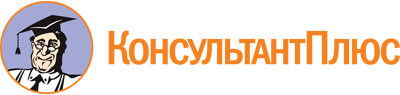 Закон Пермского края от 02.06.2018 N 229-ПК
(ред. от 25.01.2023)
"О патриотическом воспитании граждан Российской Федерации, проживающих на территории Пермского края"
(принят ЗС ПК 24.05.2018)Документ предоставлен КонсультантПлюс

www.consultant.ru

Дата сохранения: 27.06.2023
 2 июня 2018 годаN 229-ПКСписок изменяющих документов(в ред. Закона Пермского края от 25.01.2023 N 150-ПК)